                Технологическая карта урока физической культуры во 2 классе                  Автор: Кудряшова Виктория Вячеславовна, учитель ГБОУ лицея 144 Калининского района  г. Санкт Петербурга            Тема: Как зародились Олимпийские игрыТема: Как зародились Олимпийские игрыТип: урок - ознакомленияТип: урок - ознакомленияЦель урока: Познакомить с историей Олимпийских игрЦель урока: Познакомить с историей Олимпийских игрЦель урока: Познакомить с историей Олимпийских игрЦель урока: Познакомить с историей Олимпийских игрПланируемые результаты Планируемые результаты Планируемые результаты Планируемые результаты Предметные:1. Общеучебные- формулирование познавательной цели.Формирование представления о тех отношениях, которые обеспечивают успех в олимпийских спортивных соревнованиях2. Поиск и выделение информации:- выдвижение гипотез;- построение логической цепи рассуждений;- доказательство и их обоснование.     Метапредметные:        Регулятивные1.Целеполагание (постановка учебной задачи на основе соотнесения того, что уже известно и усвоено учащимися, и того, что ещё неизвестно).2. Умение работать в соответствии с планом.Прогнозирование (предвосхищение результата и уровня усвоения, его временных характеристик).4. Контроль (обнаружения отклонений и отличий от эталона).     Метапредметные:        Регулятивные1.Целеполагание (постановка учебной задачи на основе соотнесения того, что уже известно и усвоено учащимися, и того, что ещё неизвестно).2. Умение работать в соответствии с планом.Прогнозирование (предвосхищение результата и уровня усвоения, его временных характеристик).4. Контроль (обнаружения отклонений и отличий от эталона).Личностные:1.Ориентация на понимание причин успеха в учебной деятельности;2.Формировать способность  к самооценке успешности учебной деятельности.Ресурсы урока: https://resh.edu.ru/subject/lesson/5129/start/190521/Ресурсы урока: https://resh.edu.ru/subject/lesson/5129/start/190521/Ресурсы урока: https://resh.edu.ru/subject/lesson/5129/start/190521/Ресурсы урока: https://resh.edu.ru/subject/lesson/5129/start/190521/Ход урокаХод урокаХод урокаХод урокаСодержание деятельности учителяСодержание деятельности учителяСодержание деятельности обучающихсяСодержание деятельности обучающихсяПостроение. Разминка под музыку.Построение. Разминка под музыку.Построение. Разминка под музыку.Построение. Разминка под музыку.Мотивация к деятельности Мотивация к деятельности Мотивация к деятельности Мотивация к деятельности - Что по-вашему объединяет слова: греки, Олимп, стремление к победе, медали. - Что по-вашему объединяет слова: греки, Олимп, стремление к победе, медали.  - Соревнования в Греции / спортивные состязания греков - Соревнования в Греции / спортивные состязания грековАктуализация необходимых знанийАктуализация необходимых знанийАктуализация необходимых знанийАктуализация необходимых знаний - Попробуйте определить виды спорта, в которых состязались греки.      Работаем по плану:Один из учащихся подходит ко мне и вытягивает лист, на котором я заранее описала упражнение.Выполняет движение.Все повторяем.Определяем название вида спорта(На листах: 1.Стремительное движение вперёд, когда тебя обдаёт прохладный воздух.    2. Выброс шеста в виде стрелы на дальность с пробегом.   3. Состязания между двумя борцами, с учётом особых правил.  4. Метание тяжёлой пластины на дальность.  5. Разбег. Взлёт у определённой черты. Приземление в песочной яме.)      Предлагает оценить себя - Попробуйте определить виды спорта, в которых состязались греки.      Работаем по плану:Один из учащихся подходит ко мне и вытягивает лист, на котором я заранее описала упражнение.Выполняет движение.Все повторяем.Определяем название вида спорта(На листах: 1.Стремительное движение вперёд, когда тебя обдаёт прохладный воздух.    2. Выброс шеста в виде стрелы на дальность с пробегом.   3. Состязания между двумя борцами, с учётом особых правил.  4. Метание тяжёлой пластины на дальность.  5. Разбег. Взлёт у определённой черты. Приземление в песочной яме.)      Предлагает оценить себя             Работают по плану. (Ответы:БегМетание копьяБорьбаМетание дискаПрыжки )  Оценивают себя.             Работают по плану. (Ответы:БегМетание копьяБорьбаМетание дискаПрыжки )  Оценивают себя.Организация познавательной деятельностиОрганизация познавательной деятельностиОрганизация познавательной деятельностиОрганизация познавательной деятельности       Предлагаю поработать с текстомОлимпийские игры зародились в Древней Греции, чтобы свою силу и  греки могли показать не только во время  , но и в мирное время. На время проведения Олимпийских игр прекращались войны. Игры названы в честь древнего города Олимпия. Именно там на горе Олимп проходит торжественное разжигание олимпийского   .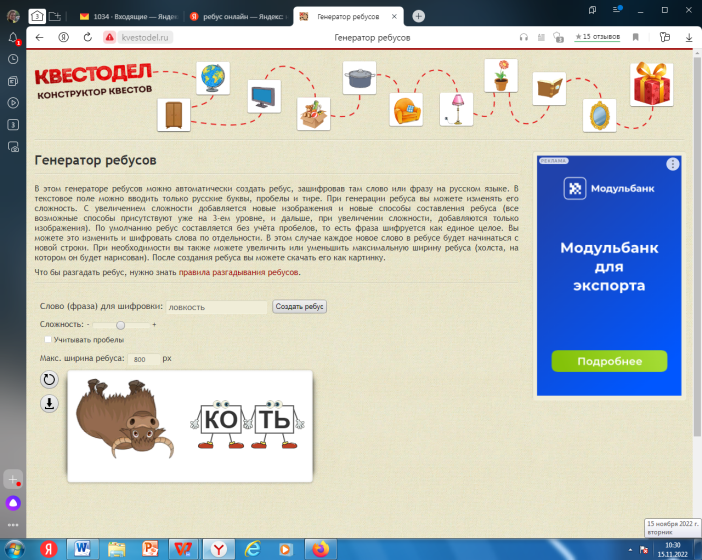 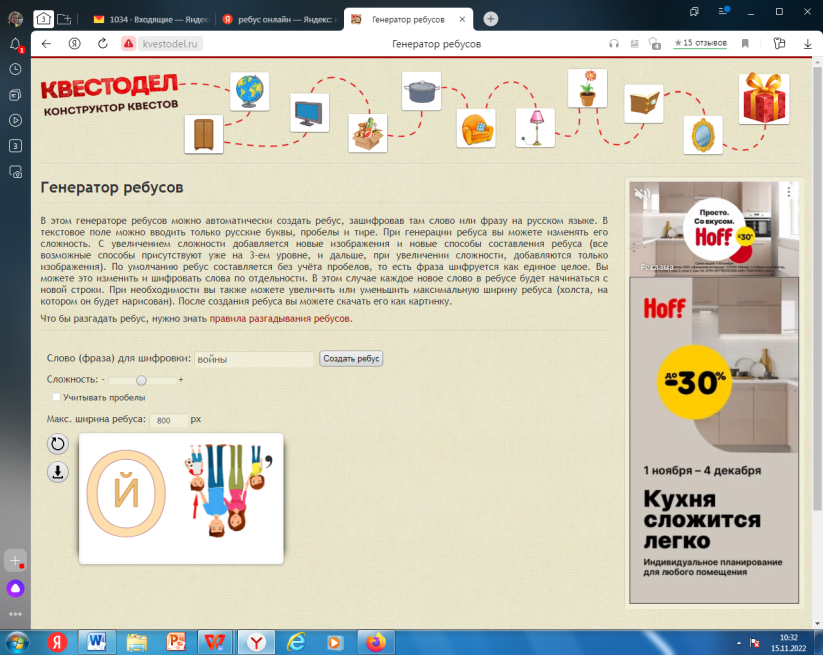 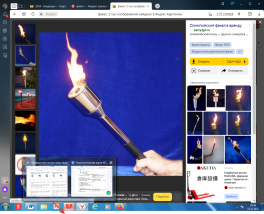    (Работа по первичному восприятию)- Что узнали из текста?    Предлагаю посмотреть видеосюжет об Олимпийских играх. - Что же называют пятиборьем?- Как теперь проходят Олимпийские игры?- Назовите олимпийских чемпионов.Теперь, давайте попробуем почувствовать себя участниками олимпийских видов спортаИ посоревнуемся в пятиборье.       Предлагаю поработать с текстомОлимпийские игры зародились в Древней Греции, чтобы свою силу и  греки могли показать не только во время  , но и в мирное время. На время проведения Олимпийских игр прекращались войны. Игры названы в честь древнего города Олимпия. Именно там на горе Олимп проходит торжественное разжигание олимпийского   .   (Работа по первичному восприятию)- Что узнали из текста?    Предлагаю посмотреть видеосюжет об Олимпийских играх. - Что же называют пятиборьем?- Как теперь проходят Олимпийские игры?- Назовите олимпийских чемпионов.Теперь, давайте попробуем почувствовать себя участниками олимпийских видов спортаИ посоревнуемся в пятиборье.     Читают текст с головоломками, разгадывают    Дают развёрнутые ответы фронтально:   Игры проводились в Греции в войну и в мирное время. Игры названы в честь названия города.     Просматривают видеосюжет        Метание копья, метание диска, бег,     прыжки, борьба     1 раз в 4 года     …   Состязаются в беге, метании мяча и прыжках в длину     Читают текст с головоломками, разгадывают    Дают развёрнутые ответы фронтально:   Игры проводились в Греции в войну и в мирное время. Игры названы в честь названия города.     Просматривают видеосюжет        Метание копья, метание диска, бег,     прыжки, борьба     1 раз в 4 года     …   Состязаются в беге, метании мяча и прыжках в длинуРефлексия деятельностиРефлексия деятельностиРефлексия деятельностиРефлексия деятельности- Подведём итог нашей работы. - Что узнали?Определи свое место на лесенке успеха и объясните свой выбор.- Подведём итог нашей работы. - Что узнали?Определи свое место на лесенке успеха и объясните свой выбор.   Узнали, что Олимпиада. Где проходила впервые. Устанавливают героя на нужную ступеньку пьедестала.   Узнали, что Олимпиада. Где проходила впервые. Устанавливают героя на нужную ступеньку пьедестала.